Utdrag ur belastningsregistret i Modo FF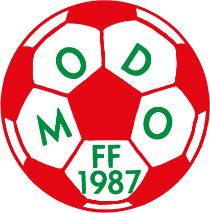 Information kommer att skickas ut till samtliga tränare och ledare i föreningen i januari 2020. Det är den enskilde tränarens/ledarens ansvar att begära ut ett begränsat utdrag ur belastningsregistret från polisen samt att visa det för ansvariga i föreningen vid bestämda datum. Datum för registerkontroll säsongen 2020 kommer att vara tisdag 14/1 kl. 17:00-18:30 samt onsdag 19/2 kl. 17:00-18:30 i föreningslokalen. Ansvariga för kontrollen är Modo FF:s ordförande, Mikael Arthursson, samt styrelseledamot Victoria Andersson. Det finns inga krav på att den som ska visa registerutdrag ska lämna utdraget i ett oöppnat kuvert. Den person som registerutdraget gäller har alltså rätt att själv ta del av uppgifterna i utdraget innan det lämnas till föreningen.Det är föreningens ansvariga som kontrollerar utdraget och dokumenterar att utdraget är uppvisat och att kontrollen genomförts. Inga utdrag får arkiveras eller kopieras av föreningen, endast en notering om att kontroll är genomförd för viss person i viss roll får dokumenteras. Modo FF får inte heller anteckna vad som står i utdraget. Efter kontrollen lämnas registerutdraget tillbaka till ledaren. Modo FF:s styrelse kan välja att inte tilldela en ledare ett uppdrag eller avsluta en ledares uppdrag om man anser att förtroende inte finns. Registerkontroll ur belastningsregistret kommer att genomföras i Modo FF vartannat år. Nästa gång säsongen 2022.  Vid nyrekrytering av ledare ska alltid ett utdrag ur belastningsregistret visas för ansvariga i föreningen. Dokumentet uppdaterades: 2020-01-06